                                                            ПОСТАНОВЛЕНИЕ                       проект    Главы муниципального образования«Натырбовское сельское поселение»«  »                    2019г.                                №                                           с.Натырбово       Об утверждении стоимости услуг, предоставляемых согласно гарантированному перечню услуг по погребению в муниципальном образовании «Натырбовское сельское  поселение» с 1 февраля 2019 года	 В целях приведения в соответствие с действующим законодательством  Российской Федерации стоимости услуг, предоставляемых согласно гарантированному перечню услуг по погребению, на основании Федерального закона от 06.10.2003 года № 131-ФЗ «Об общих принципах организации местного самоуправления в Российской Федерации» в соответствии со статьёй 9 Федерального закона от 12.01.1996 г. № 8-ФЗ «О погребении и похоронном деле»,  а также Постановления Правительства РФ от 24.01.2019г. № 32 «Об утверждении коэффициента индексации выплат, пособий и компенсаций в 2019 году» с 01.02.2019 года, руководствуясь  п.10  ч.1.1  ст. 2 Устава муниципального образования «Натырбовское сельское поселение»ПОСТАНОВЛЯЮ:Утвердить  стоимость услуг, предоставляемых согласно гарантированному перечню услуг по погребению в муниципальном образовании «Натырбовское сельское  поселение» с 1 февраля 2019 года (Приложение № 1).Согласовать стоимость услуг, предоставляемых согласно гарантированному перечню услуг по погребению с отделениями Пенсионного фонда Российской Федерации (государственное учреждение)  по Республике Адыгея, Государственным учреждением – региональное отделение Фонда социального страхования Российской Федерации по Республике Адыгея, Управлением государственного регулирования цен и тарифов Республики Адыгея.Контроль за выполнением настоящего Постановления оставляю за собой.Настоящее Постановление  обнародовать на информационном стенде в администрации    поселения  и разместить  на  официальном сайте администрации в сети Интернет  по  адресу: //adm-natyrbovo.ru//Настоящее Постановление вступает в силу со дня его официального обнародования  и распространяется на правоотношения, возникающие с  01.02.2019 года.Приложение:  на  7  листах.Глава муниципального образования«Натырбовское сельское поселение»                                    Н.В. КасицынаПриложение № 1к постановлению главы муниципального образования«Натырбовское сельское поселение» от « »           2019 года №    Стоимость гарантированного перечня услуг по погребению, оказываемых на территории муниципального образования «Натырбовское сельское поселение» с 1 февраля 2019 годаГлава муниципального образования«Натырбовское сельское поселение»                                    Н.В. КасицынаКАЛЬКУЛЯЦИЯстоимости изготовления гроба стандартного, обитого внутри и снаружи хлопчатобумажной тканью с подушкойГлава муниципального образования«Натырбовское сельское поселение»                                    Н.В. КасицынаКАЛЬКУЛЯЦИЯстоимости изготовления инвентарной таблички деревянной, устанавливаемой на могилеГлава муниципального образования«Натырбовское сельское поселение»                                    Н.В. КасицынаКАЛЬКУЛЯЦИЯстоимости услуги по погребению умершего с копкой могилы экскаватором1.Рытье могилы одноковшовым экскаватором.Перечень работДля машиниста экскаватора1. Заправка подготовка экскаватора к работе.2. Передвижение до места захоронения.3. Установка экскаватора в нужное положение.4. Разработка грунта с очисткой ковша.Профессия: машинист 3 разряда.Норма времени 0,63+0,5=1.13 чел/часДля землекопа (рабочий по кладбищу)1.Зачистка могилы вручную. Норма времени – 0,72 чел/час2. Захоронение. Перечень работ:1. Забивка крышки гроба и опускание в могилу.2. Засыпка могилы и устройство надмогильного холма.3. Установка регистрационной таблички.Норма времени – 2.1 чет/часЗаработная плата:   - машинист экскаватора   9260,60/166*1,13 ч/ч=63,04 руб.)                                  - рабочий по кладбищу    (9988,54/166*2,82 ч/ч=169,68 руб.)Глава муниципального образования«Натырбовское сельское поселение»                                    Н.В. КасицынаКАЛЬКУЛЯЦИЯстоимости услуг по доставке гроба и ритуальных принадлежностейГлава муниципального образования«Натырбовское сельское поселение»                                    Н.В. КасицынаКАЛЬКУЛЯЦИЯстоимости услуги по перевозке тела (останков) умершего  к месту захороненияГлава муниципального образования«Натырбовское сельское поселение»                                    Н.В. КасицынаКАЛЬКУЛЯЦИЯстоимости погребения умершего с копкой могилы вручную и захоронение1.Рытье могилы вручную.Перечень работ:Расчистка и разметка места для рытья могилы.Рытье могилы вручную.Профессия – рабочий по кладбищуНорма времени – 10,0 ч/часа                                                      2. Захоронение. Перечень работ:1. Забивка крышки гроба и опускание в могилу.2. Засыпка могилы и устройство надмогильного холма.3. Установка регистрационной таблички.Профессия – рабочий по кладбищуНорма времени – 2,0 ч/часаГлава муниципального образования«Натырбовское сельское поселение»                                    Н.В. КасицынаУРЫСЫЕ ФЕДЕРАЦИЕАДЫГЭ РЕСПУБЛИКМУНИЦИПАЛЬНЭ  ГЪЭПСЫКIЭ ЗИIЭ «НАТЫРБЫЕ  КЪОДЖЭПСЭУПI»385434 с. Натырбово,ул. Советская № 52тел./факс 8 (87770) 9-76-69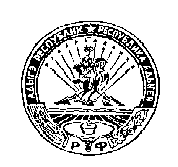 РОССИЙСКАЯ ФЕДЕРАЦИЯРЕСПУБЛИКА АДЫГЕЯМУНИЦИПАЛЬНОЕ ОБРАЗОВАНИЕ«НАТЫРБОВСКОЕ СЕЛЬСКОЕ ПОСЕЛЕНИЕ»385434 с. Натырбово,ул. Советская № 52тел./факс 8 (87770) 9-76-69СОГЛАСОВАНО:Начальник Управлениягосударственногорегулирования цен и тарифов Республики Адыгея _______ О.С.Комиссаренко           «____»_____________2019 гСОГЛАСОВАНО:Управляющий ОтделениемПенсионного фонда Российской Федерации (государственное учреждение) поРеспублике Адыгея_____________ А.Х. Кулов«____» _____________2019 гСОГЛАСОВАНО:Управляющейгосударственным учреждением региональным отделением Фонда              соци   социального страхования оссий  Российской Федерации поРеспублике Адыгея____________Р.Х. Натхо«____» _____________2019 гНаименование услуги согласно гарантированному перечню услуг по погребениюЦена руб.1.Оформление документов, необходимых для погребениябесплатно2.Предоставление (изготовление), доставка гроба и других предметов, необходимых для погребения:2741.492.1. Гроб стандартный, строганный, из материалов толщиной 25-, обитый внутри и снаружи тканью хлопчатобумажной  с подушкой из стружки1973.902.2. Инвентарная табличка деревянная с указанием ФИО, даты рождения и смерти108.872.3. Доставка гроба и похоронных принадлежностей по адресу указанному заказчиком658.723.Перевозка тела (останков) умершего к месту захоронения733.644.Погребение умершего при рытье могилы экскаватором979.195.Погребение умершего при рытье могилы вручную2471.346.ИТОГО предельная стоимость гарантированного перечня услуг по погребениюПри рытье могилы экскаватором4454.32При рытье могилы вручную5946.47Наименование затратСумма                           (руб.)1. ФОТ365,05(основная заработная плата):331,86изготовление подушки 43,45*0,40 ч/ч    17,38  изготовление гроба 66,22*3,92 ч/ч    259,58обивка гроба 39,78*1,38 ч/ч54,90дополнительная заработная плата 10%      33,192. ЕСН 30,2%  110,253. Электроэнергия 1,7 ч.*7,7 кВт.*7.4297,134. Расход материалов:776,79доска необразная491,22ткань крашеная х/б 5,5 м.*18,42 руб.   101,31наволочка 1 шт.* 44,68 руб.44,68ткань белая 5,5 м.*15,75 руб.86,61скоба 0,35 пачки*23,72руб.8,30гвозди 0,4 кг.*111,69 руб.40,685. Общеэксплуатационные расходы 0,54 от ФОТ197,13Общецеховые расходы 0,49 от ФОТ178,87Себестоимость1725,22Прибыль248,68ВСЕГО:1973,90                               Наименование затрат              Сумма, руб1. ФОТ:основная заработная плата  86,20*0,352=30,3434,76*0,0872 ч/ч=3,02дополнительная заработная плата 10%36,7030,343,022. ЕСН 30,2%11,083. Материалы:20,68доска обрезная 25 мм. 0,0018 м.куб.*10058,42 руб.18,11Краска 0,02 кг.*128,38 руб.2,574. Общеэксплуатационные расходы от ФОТ*0,5419,825. Общецеховые расходы от ФОТ*0,4917,986. Себестоимость106,267. Прибыль2,61ВСЕГО108,87№п/пСтоимость затратСумма затрат        (руб.)1.ФОТосновная заработная плата  Дополнительная заработная плата   10%255,99232,7223,272.ЕСН 30,2%77,313.Сырье и материалы:Дизтопливо 5л.*45 руб.Моторное масло 0,58л.*69,81 руб.Трансмиссионное масло 0,024 л.*69,68 руб.Спец.масло 0,006 кг.*70,81 руб.Пластич.масла0,06 кг.*69,58 руб.271,75225,0040,491,670,424,174.Амортизация 7494,38/166*1,13 час.51,025.Общеэксплуатационные расходы 0,54от ФОТ138,246.Общецеховые расходы 0,49 от ФОТ125,447.Себестоимость919,758.Прибыль59,449.Всего с рентабельностью979,19№п/пСтоимость затратСумма затрат, руб.1.ФОТосновная заработная плата 10468,4/166*2,68ч/ч.дополнительная заработная плата 10%185,91169,0116,902.ЕСН 30,2%56,143.Расход ГСМ:98,734.ГСМ АИ-92   21л./100км.*12км.=2,52 л.*38,04Масло «ЛУКОЙЛ» (0,1/100км.)*15км.=0,015л.*193,4795,832,905.Амортизация  5381,72/166ч.* 2,68 ч.86,896.Общеэксплуатационные расходы 0,54 от ФОТ100,397.Общецеховые расходы 0,49 от ФОТ91,108.Себестоимость619,169.Прибыль39,56Всего затрат658,72Стоимость 1-ой доставки685,72Наименование затратСумма, руб.1. ФОТ:основная заработная плата  9073,24/166*3,15 ч/чдополнительная заработная плата 10%189,39172,1717,222.  ЕСН 30,257,203.  Расход ГСМ:177,27АИ-92 17км.*(25/100 км.)= 4,25* 38,03  руб.масло моторное (1,1 л./100 км.)*17 км.*83,72 руб.161,6115,664.  Запасные части и инвентарь66,685. Общеэксплуатационные расходы 0,54 от ФОТ102,276. Общецеховые расходы 0,49 от ФОТ92,80Себестоимость 1 перевозки685,61Прибыль48,03Всего733,64Стоимость перевозки тела (останков) умершего катафалком733,64№п/пСтоимость затратСумма затрат               (руб.)1.ФОТОсновная 10260,69/166*12ч/ч*1,0542Дополнительная заработная плата  10%860,13781,9478,192.ЕСН 30,2%259,763.Общеэксплуатационные расходы 0,54% от ФОТ464,474.Общецеховые расходы 0,49 от ФОТ421,465.Себестоимость2005,826.Прибыль465,52Всего2471,34Отпускная стоимость2471,34